Postcard from HomeShare your observations of your child via the Parent portalFrom the Parent Portal, choose Postcard From Home.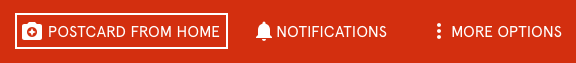 Pick your child and setting using the dropdown boxes.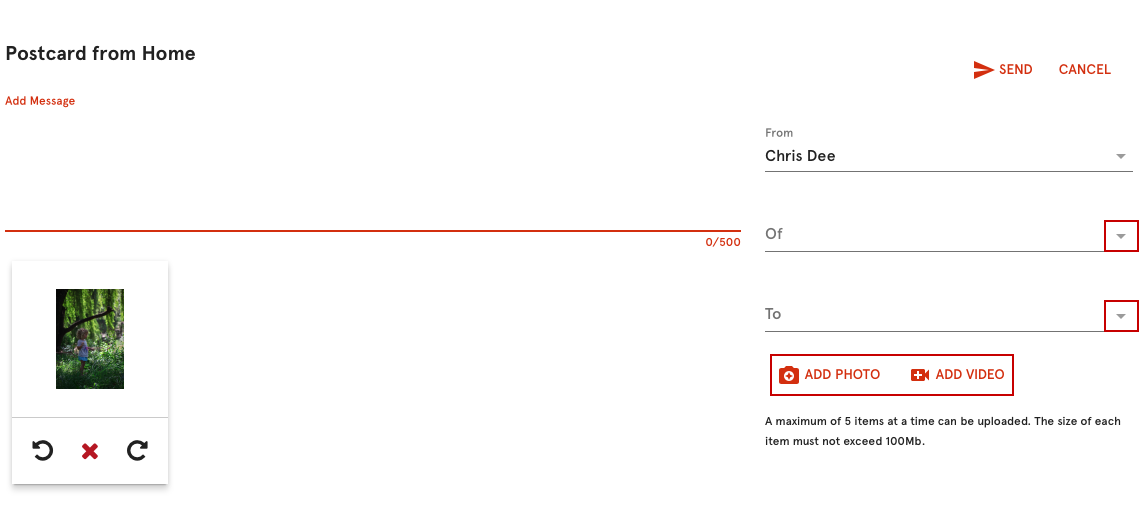 Type a message, add media and click Send.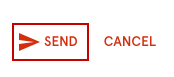 The postcard can be viewed in the Parent Portal by clicking Postcards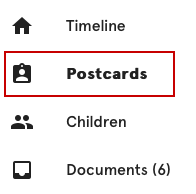 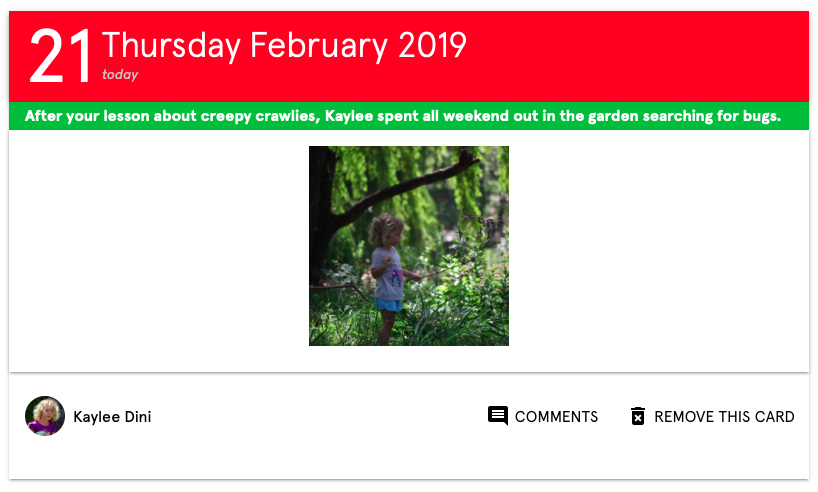 